Prière d’ajouter le Canada à la liste des pays signataires de la proposition ARG/CTR/DOM/68/1.ADD	ARG/CAN/CTR/DOM/68/1Projet de nouvelle Résolution [ARG/CAN/CTR/DOM-1]Intégration du principe d'égalité hommes/femmes dans le cadre
de l'élection des fonctionnaires de l'UIT______________Conférence de plénipotentiaires (PP-18)
Dubaï, 29 octobre – 16 novembre 2018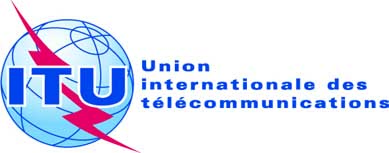 SÉANCE PLÉNIÈRECorrigendum 1 au
Document 68-F16 octobre 2018Original: espagnolArgentine (République)/Canada/Costa Rica/Dominicaine (République)Argentine (République)/Canada/Costa Rica/Dominicaine (République)Propositions pour les travaux de la conférencePropositions pour les travaux de la conférence